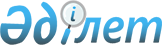 О внесении изменений и дополнений в приказ Министра по инвестициям и развитию Республики Казахстан от 30 декабря 2015 года № 1274 "Об утверждении Правил использования сетей операторов связи в целях предоставления единой дежурно-диспетчерской службе "112" услуги по определению местоположения звонящего абонента и рассылке коротких текстовых сообщений на телефоны сотовой связи населения при угрозе или возникновении и снятии угрозы чрезвычайных ситуаций социального, природного и техногенного характера, введения чрезвычайного положения, в интересах обороны, безопасности и правопорядка"Приказ Министра цифрового развития, инноваций и аэрокосмической промышленности Республики Казахстан от 3 марта 2022 года № 73/НҚ. Зарегистрирован в Министерстве юстиции Республики Казахстан 5 марта 2022 года № 27041
      ПРИКАЗЫВАЮ:
      1. Внести в приказ исполняющего обязанности Министра по инвестициям и развитию Республики Казахстан от 30 декабря 2015 года № 1274 "Об утверждении Правил использования сетей операторов связи в целях предоставления единой дежурно-диспетчерской службе "112" услуги по определению местоположения звонящего абонента и рассылке коротких текстовых сообщений на телефоны сотовой связи населения при угрозе или возникновении и снятии угрозы чрезвычайных ситуаций социального, природного и техногенного характера, введения чрезвычайного положения, в интересах обороны, безопасности и правопорядка" (зарегистрирован в Реестре государственной регистрации нормативных правовых актов за № 12802) следующие изменения и дополнения:
      в Правилах использования сетей операторов связи в целях предоставления единой дежурно-диспетчерской службе "112" услуги по определению местоположения звонящего абонента и рассылке коротких текстовых сообщений на телефоны сотовой связи населения при угрозе или возникновении и снятии угрозы чрезвычайных ситуаций социального, природного и техногенного характера, введения чрезвычайного положения, в интересах обороны, безопасности и правопорядка, утвержденных указанным приказом:
      заголовок главы 1 изложить в следующей редакции:
      "Глава 1. Общие положения";
      пункт 1 изложить в следующей редакции:
      "1. Настоящие Правила использования сетей операторов связи в целях предоставления единой дежурно-диспетчерской службе "112" услуги по определению местоположения звонящего абонента и рассылки коротких текстовых сообщений на телефоны сотовой связи населения при угрозе или возникновении и снятии угрозы чрезвычайных ситуаций социального, природного и техногенного характера, введения чрезвычайного положения, в интересах обороны, безопасности и правопорядка (далее – Правила) разработаны в соответствии с пунктом 4 статьи 14 Закона Республики Казахстан "О связи" (далее – Закон) и определяет порядок использования сетей операторов связи в целях предоставления единой дежурно-диспетчерской службе "112" услуги по определению местоположения звонящего абонента и рассылки коротких текстовых сообщений на телефоны сотовой связи населения при угрозе или возникновении и снятии угрозы чрезвычайных ситуаций социального, природного и техногенного характера, введения чрезвычайного положения, в интересах обороны, безопасности и правопорядка.";
      заголовок главы 2 изложить в следующей редакции:
      "Глава 2. Порядок использования сетей операторов связи в целях предоставления единой дежурно-диспетчерской службе "112" услуги по определению местоположения звонящего абонента и рассылки коротких текстовых сообщений на телефоны сотовой связи населения при угрозе или возникновении и снятии угрозы чрезвычайных ситуаций социального, природного и техногенного характера, введения чрезвычайного положения, в интересах обороны, безопасности и правопорядка";
      в приложении 1:
      дополнить строками, порядковые номера 16-1, 16-2, 16-3, 16-4, 16-5 и 16-6, следующего содержания:
      "
      ";
      строки, порядковые номера 22 и 23, изложить в следующей редакции:
      "
      ";
      строку, порядковый номер 31, изложить в следующей редакции:
      "
      ";
      строку, порядковый номер 34, изложить в следующей редакции:
      "
      ";
      строки, порядковый номер 36, 37, 38, 39, 40 изложить в следующей редакции:
      "
      ";
      строку, порядковый номер 46, изложить в следующей редакции:
      "
      ";
      строку, порядковый номер 49, изложить в следующей редакции:
      "
      ";
      строку, порядковый номер 53, изложить в следующей редакции:
      "
      ";
      строку, порядковый номер 72, изложить в следующей редакции:
      "
      ";
      строку, порядковый номер 110, изложить в следующей редакции:
      "
      ";
      строку, порядковый номер 177, изложить в следующей редакции:
      "
      ".
      2. Департаменту государственной политики и инфраструктуры в области связи Министерства цифрового развития, инноваций и аэрокосмической промышленности Республики Казахстан в установленном законодательством Республики Казахстан порядке обеспечить:
      1) государственную регистрацию настоящего приказа в Министерстве юстиции Республики Казахстан;
      2) размещение настоящего приказа на интернет-ресурсе Министерства цифрового развития, инноваций и аэрокосмической промышленности Республики Казахстан после его официального опубликования;
      3) в течение десяти рабочих дней после государственной регистрации настоящего приказа представление в Юридический департамент Министерства цифрового развития, инноваций и аэрокосмической промышленности Республики Казахстан сведений об исполнении мероприятий, предусмотренных подпунктами 1) и 2) настоящего пункта.
      3. Контроль за исполнением настоящего приказа возложить на курирующего вице-министра цифрового развития, инноваций и аэрокосмической промышленности Республики Казахстан.
      4. Настоящий приказ вводится в действие по истечении десяти календарных дней после дня его первого официального опубликования.
      СОГЛАСОВАНМинистерство обороныРеспублики Казахстан
      СОГЛАСОВАНМинистерство по чрезвычайным ситуациямРеспублики Казахстан
      СОГЛАСОВАНКомитет национальной безопасностиРеспублики Казахстан
      СОГЛАСОВАНМинистерство внутренних делРеспублики Казахстан
					© 2012. РГП на ПХВ «Институт законодательства и правовой информации Республики Казахстан» Министерства юстиции Республики Казахстан
				
16-1
Каз яз:
XX.XX.XX.XX.XX- 
XXXXXXXXX…X 
XXXX...Х тас жолы жабық. Трассаны XX-XX км су басуы
Рус яз:
Трасса XXXX...Х
закрыта. Перелив
через трассу
XX-XX км
XX.XX.XX.XX.XX- 
XXXXXXXXX…X
XXXX...Х tas zholy zhabyk. Trassany XX-XX km su basu
Trassa XXXX…X zakryta. Pereliv cherez trassu XX-XX km
16-2
Каз яз:
XX.XX.XX.XX.XX- 
XXXXXXXXX…X 
XXXX...Х тас жолы ашық
Рус яз:
Трасса XXXX...Х открыта
XX.XX.XX.XX.XX- 
XXXXXXXXX…X
XXXX...Х tas zholy ashyk
Trassa XXXX…X otkryta
16-3
Каз яз:
ХХ.ХХ.ХХ ж.
ХХХХХХХХ.. .XXX
Террористік қауіптіліктің сары деңгейі ұзартылды
Рус яз:
ХХ.ХХ.ХХ г.
ХХХХХХХХ.. .XXX
Продлен желтый уровень террористической опасности
ХХ.ХХ.ХХ zh.
ХХХХХХХХ...XXX
Terroristik kauiptiliktin sary dengei uzartyldy
ХХ.ХХ.ХХ g.
ХХХХХХХХ...XXX
Prodlen jeltyi uroven terroristicheskoi opasnosti
16-4
Каз яз:
ХХ.ХХ.ХХ ж.
ХХХХХХХХ.. .XXX
Террористік қауіптіліктің қызғылт сары деңгейі ұзартылды
Рус яз:
ХХ.ХХ.ХХ г.
ХХХХХХХХ.. .XXX
Продлен оранжевый уровень террористической опасности
ХХ.ХХ.ХХ zh.
ХХХХХХХХ...XXX
Terroristik kauiptiliktin kyzgylt sary dengei uzartyldy
ХХ.ХХ.ХХ g.
ХХХХХХХХ...XXX
Prodlen oranjevyi uroven terroristicheskoi opasnosti
16-5
Каз яз:
ХХ.ХХ.ХХ ж.
ХХХХХХХХ.. .XXX
Антитеррорлық жаттығу өткізілуде. Сабыр сақтауды сұраймыз
Рус яз:
ХХ.ХХ.ХХ г.
ХХХХХХХХ.. .XXX
Проводится антитеррористическое учение. Просьба соблюдать спокойствие
ХХ.ХХ.ХХ zh.
ХХХХХХХХ...XXX
Antiterrorlyk zhattygu otkizilude. Sabyr saktaudy suraimyz 
ХХ.ХХ.ХХ g.
ХХХХХХХХ...XXX
Provoditsya antiterroristicheskoe uchenie. Prosba soblyudat spokoistvie
16-6
Каз яз:
Газ тұтынушы. Түтін мұржасындағы тартымды тексеріңіз және оның жарамдылығын бақылаңыз, көміртегі газы өлімге әкеледі. Сіздің өміріңіз сіздің қолыңызда
Рус яз:
Потребитель газа. Проверьте тягу в дымоходе и следите за его исправностью, угарный газ смертелен. Ваша жизнь в Ваших руках
Gaz tutynýshy. Tútin murjasyndaǵy tartymdy tekserińiz jáne onyń jaramdylyǵyn baqylańyz, kómirtegi gazy ólimge ákeledi. Sizdiń ómirińiz sizdiń qolyńyzda 
Potrebitel' gaza. Proverte tyagu v dymohode i sledite za ego ispravnost'yu, ugarnyj gaz smertelen. Vasha zhizn' v Vashih rukah
22
Склоновый смыв (селевой поток вследствие дождя)
20206
1) При угрозе:
Каз яз:
XX.XX.XX.XX.XX-
XXXXXXXXX…X
Беткейлерді шаю қаупі
Русс яз:
Угроза склоновых смывов
1) При угрозе:
XX.XX.XX.XX.XX-
XXXXXXXXX…X
Betkeilerdi shaiu kaypi 
Ugroza skqlonovyh smyvov 
22
Склоновый смыв (селевой поток вследствие дождя)
20206
2) По факту:
Каз яз:
XX.XX.XX.XX.XX- XXXXXXXXX…X
Беткейлердің шайылуы
Русс яз:
Склоновые смывы
2) По факту:
XX.XX.XX.XX.XX-
XXXXXXXXX…X
Betkeilerdin shaiyluy 
Sklonovye smyvy 
22
Склоновый смыв (селевой поток вследствие дождя)
20206
3) При снятии угрозы:
Каз яз:
XX.XX.XX.XX.XX-
XXXXXXXXX…X
Беткейлердің шайылу қатері жоқ
Русс яз:
Снятие угрозы склоновых смывов
3) При снятии угрозы:
XX.XX.XX.XX.XX-
XXXXXXXXX…X
Betkeilerdin shaiylu kateri zhok
Snyatie ugrozy sklonovyh smyvov 
22
Склоновый смыв (селевой поток вследствие дождя)
20206
4) При угрозе:
Каз яз:
ХХ.ХХ.ХХ ж.
ХХХХХХХХ.. .XXX
Көлбеу ағын су күтілуде
Русс яз:
Ожидаются склоновые стоки
4) При угрозе:
ХХ.ХХ.ХХ zh.
ХХХХХХХХ...XXX
Kölbeu ağyn su kütіlude
Ozhidayutsya sklonovye stoki 
22
Склоновый смыв (селевой поток вследствие дождя)
20206
1) При угрозе:
Каз яз:
XX.XX.XX.XX.XX-
XXXXXXXXX…X XXXX...X жауын-шашыннан сел ағыны
Русс яз:
Угроза селевого потока вследствие дождя в XXXX...X
1) При угрозе:
XX.XX.XX.XX.XX-
XXXXXXXXX…X XXXX...X zhauyn-shashynnan
sel agyny 
Ugroza selevogo potoka vsledstvie dozhdya v XXXX…X 
22
Склоновый смыв (селевой поток вследствие дождя)
20206
2) По факту:
Каз яз:
XX.XX.XX.XX.XX-
XXXXXXXXX…X
XXXX...X жауын-шашыннан сел ағыны болды
Русс яз:
Вследствие дождя произошел селевой поток в XXXX...X
2) По факту:
XX.XX.XX.XX.XX-
XXXXXXXXX…X
XXXX...X zhauyn-shashynnan sel agyny boldy
Vsledstvie dozhdya proizoshel selevoi potok v XXXX…X 
23 
Лавины 
20210 
1) При угрозе:
Каз яз: XX.XX.XX.XX.XX-
XXXXXXXXX…X
Көшкін жүру қатері
Русс яз:
Угроза схода лавин
1) При угрозе:
XX.XX.XX.XX.XX-
XXXXXXXXX…X
Koshkin zhüru kateri
Ugroza shoda lavin 
23 
Лавины 
20210 
2) По факту:
Каз яз:
XX.XX.XX.XX.XX-
XXXXXXXXX…X
Көшкін болды
Русс яз:
Сход лавин
2) По факту:
XX.XX.XX.XX.XX-
XXXXXXXXX…X
Koshkin boldy 
Shod lavin
23 
Лавины 
20210 
3) При снятии угрозы:
Каз яз:
XX.XX.XX.XX.XX-
XXXXXXXXX…X
Көшкін жүру қатері жоқ
Русс яз:
Снятие угрозы схода лавин
3) При снятии угрозы:
XX.XX.XX.XX.XX-
XXXXXXXXX…X
Koshkin zhüru kateri zhok
Snyatiye ugrozy shoda lavin 
23 
Лавины 
20210 
1) При угрозе:
Каз яз:
XX.XX.XX.XX.XX-
XXXXXXXXX…X
Дауылды алдын ала ескерту.
XXXX...X көшкін жүру қатері
Русс яз:
Штормовое предупреждение.
Угроза схода лавин в XXXX...X
1) При угрозе:
XX.XX.XX.XX.XX-
XXXXXXXXX…X
Dauyldy aldyn ala eskertu.
XXXX...X koshkin zhüru kateri
Shtormovoe preduprezhdenie. Ugroza shoda lavin v XXXX…X
23 
Лавины 
20210 
2) По факту:
Каз яз:
XX.XX.XX.XX.XX-
XXXXXXXXX…X
XXXX...X көшкін болды
Русс яз:
Произошел сход лавин в XXXX...X
2) По факту:
XX.XX.XX.XX.XX-
XXXXXXXXX…X
XXXX…X koshkin boldy
Proizoshel shod lavin v XXXX…X 
23 
Лавины 
20210 
3) При планировании:
Каз яз: 
XX.XX.XX.XX.XX-
XXXXXXXXX…X
Профилактикалық көшкін түсіру жүргізіледі
Русс яз:
Будет произведен профилактический спуск лавин на XXXXXXXXX…X
3) XX.XX.XX.XX.XX-
XXXXXXXXX…X
Profilaktikalyq koshkin tusiru zhurgiziledi
Budet proizveden profilaktіcheskii spusk lavinna XXXXXXXXX…X
23 
Лавины 
20210 
4) По факту:
Каз яз:
XX.XX.XX.XX.XX-
XXXXXXXX…X
Профилактикалық көшкін түсіру
Русс яз:
Профилактический спуск лавин на XXXXXXXXX…X
4) XX.XX.XX.XX.XX-
XXXXXXXXX…X
Profilaktikalyk koshkin tüsiru
Profilakticheskii spusk lavin na XXXXXXXX…X
31 
Сильный дождь (ливень)
20308 
1) При угрозе:
Каз яз:
XX.XX.XX.XX.XX
XXXXXXXXX…X
Нөсер жауын күтілуде
Русс яз:
Ожидается сильный дождь
1) При угрозе:
XX.XX.XX.XX.XX
XXXXXXXXX…X
Noser zhauyn kütilude
Ozhidaetsya silnyi dozhd 
31 
Сильный дождь (ливень)
20308 
2) По факту:
Каз яз:
XX.XX.XX.XX.XX
XXXXXXXXX…X
Нөсер жауын
Русс яз:
Сильный дождь
2) По факту:
XX.XX.XX.XX.XX
XXXXXXXXX…X
Noser zhauyn
Silnyi dozhd 
31 
Сильный дождь (ливень)
20308 
3) При снятии угрозы:
Каз яз:
XX.XX.XX.XX.XX
XXXXXXXXX…X
Нөсер жауын күтілу қатері жоқ
Русс яз:
Снятие угрозы сильного дождя
3) При снятии угрозы:
XX.XX.XX.XX.XX
XXXXXXXXX…X
Noser zhauyn kütilu kateri zhok
Snyatie ugrozy silnogo dozhdya 
31 
Сильный дождь (ливень)
20308 
4) При угрозе:
 Каз яз: 
XX.XX.XX.XX.XX
XXXXXXXXX…X
Нөсер жауын күтілуде
Русс яз:
Ожидается дождь (ливень) 
4) XX.XX.XX.XX.XX
XXXXXXXXX…X
Noser zhauyn kütilude
Ozhidaetsya dozhd (liven)
31 
Сильный дождь (ливень)
20308 
5) По факту:
Каз яз:
XX.XX.XX.XX.XX
XXXXXXXXX…X
Нөсер жауын
Русс яз:
Дождь (ливень)
5) XX.XX.XX.XX.XX
XXXXXXXXX…X
Noser zhauyn
Dozhd (liven)
31 
Сильный дождь (ливень)
20308 
6) При угрозе:
Каз яз: 
XX.XX.XX.XX.XX
XXXXXXXXX…X
Дауылды алдын ала ескерту. ХХХХ...Х аумағында қарға ауысатын жауын 
Русс яз: 
Штормовое предупреждение. Дождь с переходом в снег на территории ХХХХ...Х
6) XX.XX.XX.XX.XX
XXXXXXXXX…X
Dauyldy aldyn ala eskertu. ХХХХ...Х aumagynda karga auysatyn zhauyn
Shotormovoe preduprezhdenie. Dozhd s perehodom v sneg na territorii ХХХХ...Х
34
Сильный снегопад 
20311
1) При угрозе:
Каз яз:
XX.XX.XX.XX.XX
XXXXXXXXX…X
Қалың қар күтілуде
Русс яз:
Ожидается сильный снегопад
1) При угрозе:
XX.XX.XX.XX.XX
XXXXXXXXX…X
Kalyn kar kütilude
Ozhidaetsya silnyi snegopad
34
Сильный снегопад 
20311
2) По факту:
Каз яз:
XX.XX.XX.XX.XX
XXXXXXXXX…X
Қалың қар
Русс яз:
Сильный снегопад
2) По факту:
XX.XX.XX.XX.XX
XXXXXXXXX…X
Kalyn kar
Silnyi snegopad 
34
Сильный снегопад 
20311
3) При снятии угрозы:
Каз яз:
XX.XX.XX.XX.XX
XXXXXXXXX…X
Қалың қар қатері жоқ
Русс яз:
Снятие угрозы сильного снегопада
3) При снятии угрозы:
XX.XX.XX.XX.XX
XXXXXXXXX…X
Qalyn qar qateri zhoq
Snyatie ugrozy silnogo snegopada 
34
Сильный снегопад 
20311
1) При угрозе:
Каз яз:
XX.XX.XX.XX.XX
XXXXXXXXX…X
Дауылды алдын ала ескерту.
ХХХХ...Х ауданында қалың қар, боран күтілуде.
Русс яз:
Штормовое предупреждение.
Ожидается сильный снегопад, метель в районе XXXX...X
1) При угрозе:
XX.XX.XX.XX.XX
XXXXXXXXX…X
Dauyldy aldyn ala eskertu.
XXXX..X aydanynda kalyn kar, boran kutilude
Shotormovoe preduprezhdenie. 
Ozhidaetsya silnyi snegopad, metel v raione XXXX…X 
34
Сильный снегопад 
20311
2) По факту:
Каз яз:
XX.XX.XX.XX.XX
XXXXXXXXX…X
XXXX...X аумағында қалың қар, боран.
Көрінуі ХХ м. дейін, ХХХХ...Х жолдары жабық
Русс яз:
Сильный снегопад, метель в районе XXXX...X. Видимость до XXм. Движение закрыто на дорогах XXXХ…Х
2) По факту:
XX.XX.XX.XX.XX
XXXXXXXXX…X
XXXX…X aumagynda kalyn kar, boran.Korinui XXm. deiin, XXXX…X zholdar zhabyk
Silnyi snegopad, metel v raione XXXX…X.Vidimost do XX m.dvizhenie zakryto na dorogah XXXX...X 
34
Сильный снегопад 
20311
3) По факту:
Каз яз:
XX.XX.XX.XX.XX- 
XXXXXXXXX…X 
XXXX...Х тас жолы жабық. Қалың қар
Рус яз:
Трасса XXXX...Х закрыта. 
Сильный снегопад
4) XX.XX.XX.XX.XX-
XXXXXXXXX…X
XXXX...Х tas zholy zhabyk. 
Kalyn каr
Trassa XXXX…X zakryta. 
Silnyi snegopad
34
Сильный снегопад 
20311
4) При угрозе:
 Каз яз: 
XX.XX.XX.XX.XX
XXXXXXXXX…X
Қар жауу күтілуде
Русс яз:
Ожидается снегопад
5) XX.XX.XX.XX.XX
XXXXXXXXX…X
Kar zhauu kütilude
Ozhidaetsya snegopad
34
Сильный снегопад 
20311
5) По факту:
 Каз яз:
XX.XX.XX.XX.XX
XXXXXXXXX…X
Қар жауу
Русс яз:
Снегопад
XX.XX.XX.XX.XX
XXXXXXXXX…X
Kar zhauu
Snegopad 
36
Сильные метели
20314 
1) При угрозе:
Каз яз:
XX.XX.XX.XX.XX
XXXXXXXXX…X
Қатты бұрқасын қатері
Русс яз:
Угроза сильной метели
1) При угрозе:
XX.XX.XX.XX.XX-
XXXXXXXXX…X
Katty burkasin kateri 
Ugroza silnoy meteli 
36
Сильные метели
20314 
2) По факту:
Каз яз:
XX.XX.XX.XX.XX
XXXXXXXXX…X
Қатты бұрқасын
Русс яз:
Сильная метель
2) По факту:
XX.XX.XX.XX.XX-
XXXXXXXXX…X
Katty burkasin
Silnaya metel 
36
Сильные метели
20314 
3) При снятии угрозы:
Каз яз:
XX.XX.XX.XX.XX
XXXXXXXXX…X
Қатты бұрқасын қатері жоқ
Русс яз:
Снятие угрозы сильной метели
3) При снятии угрозы:
XX.XX.XX.XX.XX-
XXXXXXXXX…X
Katty burkasin kateri zhoк
Snyatie ugrozy silnoy meteli 
36
Сильные метели
20314 
4) По факту:
Каз яз: 
XX.XX.XX.XX.XX- 
XXXXXXXXX…X 
ХХ м/с қатты бұрқасын жел. Х ауысым Х-ХХ сыныптарында сабақ болмайды
Рус яз:
Сильная метель, ветер ХХ м/с. Отмена занятий Х-ХХ класс Х смены
4) XX.XX.XX.XX.XX-
XXXXXXXXX…X 
XX m/s кatty burkasyn zhel. 
Х ausym Х-ХХ
synyptarynda sabak bolmaidy
Silnaya metel, veter XX m/s. Otmena zanyatii X-XX klass Х smeny
37
Сильный гололед 
20315 
1) При угрозе:
Каз яз:
XX.XX.XX.XX.XX
XXXXXXXXX…X
Қатты көктайғақ қатері
Русс яз:
Угроза сильного гололеда
1) При угрозе:
XX.XX.XX.XX.XX
XXXXXXXXX…X
Katty koktaigak kateri
Ugroza silnogo gololeda 
37
Сильный гололед 
20315 
2) По факту:
Каз яз:
XX.XX.XX.XX.XX
XXXXXXXXX…X
Қатты көктайғақ
Русс яз:
Сильный гололед
2) По факту:
XX.XX.XX.XX.XX
XXXXXXXXX…X
Katty koktaigak
Silnyi gololed 
37
Сильный гололед 
20315 
3) При снятии угрозы:
Каз яз:
XX.XX.XX.XX.XX
XXXXXXXXX…X
Қатты көктайғақ қатері жоқ
Русс яз:
Снятие угрозы сильного гололеда
3) При снятии угрозы:
XX.XX.XX.XX.XX
XXXXXXXXX…X
Katty koktaigak kateri zhok
Snyatie ugrozy silnogo gololeda 
37
Сильный гололед 
20315 
4) По факту:
Каз яз: 
XX.XX.XX.XX.XX- 
XXXXXXXXX…X 
Көктайғақ. Х ауысым Х-ХХ сыныптарында сабақ болмайды
Рус яз:
Гололед. Отмена занятий Х-ХХ класс Х смены
4) XX.XX.XX.XX.XX-
XXXXXXXXX…X 
Koktaigak. Х ausym X-XX synyptarynda sabak bolmaidy
Gololed. Otmena zanyatii X-XX klass Х smeny
37
Сильный гололед 
20315 
1) При угрозе:
 Каз яз: 
XX.XX.XX.XX.XX
XXXXXXXXX…X
Көктайғақ қатері
Русс яз: 
Угроза гололеда 
1) XX.XX.XX.XX.XX
XXXXXXXXX…X
Koktaigak kateri
Ugroza gololeda
37
Сильный гололед 
20315 
2) По факту:
Каз яз: 
XX.XX.XX.XX.XX
XXXXXXXXX…X
Көктайғақ
Русс яз: 
Гололед 
2) XX.XX.XX.XX.XX
XXXXXXXXX…X
Koktaigak
Gololed
37
Сильный гололед 
20315 
3) При снятии угрозы:
Каз яз: 
XX.XX.XX.XX.XX
XXXXXXXXX…X
көктайғақ қатері жоқ
Русс яз: 
Снятие угрозы гололеда
3) XX.XX.XX.XX.XX
XXXXXXXXX…X
Koktaigak kateri zhok
Snyatie ugrozy gololeda
38
Сильный мороз
20316
1) При угрозе:
Каз яз:
XX.XX.XX.XX.XX
XXXXXXXXX…X
Қатты аяз күтілуде
Русс яз:
Ожидается сильный мороз
1) При угрозе:
XX.XX.XX.XX.XX
XXXXXXXXX…X
Katty ayaz kütilude
Ozhidaetsya silnyi moroz 
38
Сильный мороз
20316
2) По факту:
Каз яз:
XX.XX.XX.XX.XX
XXXXXXXXX…X
Қатты аяз
Русс яз:
Сильный мороз
2) По факту:
XX.XX.XX.XX.XX
XXXXXXXXX…X
Katty ayaz
Silnyi moroz 
38
Сильный мороз
20316
3) При снятии
урозы:
Каз яз:
X.XX.XX.XX XXXX…X
Қатты аяз қатеріжоқ
Русс яз:
Снятие угрозы
сильного мороза 
3) При снятии угрозы:
XX.XX.XX.XX.XX
XXXXXXXXX…X
Katty ayaz kateri zhok
Snyatie ugrozy silnogo moroza
38
Сильный мороз
20316
4) По факту:
Каз яз:
XX.XX.XX.XX.XX- 
XXXXXХХХХ…Х
XXXX...Х тас жолы жабық. Қатты аяз
Рус яз:
Трасса XXXX...Х закрыта. Сильный мороз
4) XX.XX.XX.XX.XX- 
XXXXXХХХХ…Х
XXXX...Х tas joly jabyq. 
Qatty aıaz
Trassa XXXX...Х zakryta.
Silnyi moroz
38
Сильный мороз
20316
1) При угрозе:
Каз яз:
XX.XX.XX.XX.XX
XXXXXXXXX…X
Аяз күтілуде
Русс яз:
Ожидается мороз
1) XX.XX.XX.XX.XX
XXXXXXXXX…X
Aıaz kütilýde
Ozhidaetsya moroz
38
Сильный мороз
20316
2) По факту:
Каз яз:
XX.XX.XX.XX.XX
XXXXXXXXX…X
XX C дейін аяз
Русс яз:
Мороз до ХХ С
2) XX.XX.XX.XX.XX
XXXXXXXXX…X
XX C deıin aıaz
Moroz dо ХХ С
38
3) При снятии угрозы:
Каз яз:
XX.XX.XX.XX.XX
XXXXXXXXX…X
Аяз қатері жоқ
Русс яз:
Снятие угрозы мороза
3) XX.XX.XX.XX.XX
XXXXXXXXX…X
Aıaz qateri joq
Snyatie ugrozy moroza
39
Сильная жара 
20317 
1) При угрозе:
Каз яз:
XX.XX.XX.XX.XX
XXXXXXXXX…X
ХХ Ү С дейін қатты ыстық күтілуде
Русс яз:
Ожидается сильная жара до ХХ Ү С
1) При угрозе:
XX.XX.XX.XX.XX
XXXXXXXXX…X
XX Ү С deiin katty ystyk kütilude
Ozhidaetsya silnaya zhara do XX Ү С 
39
Сильная жара 
20317 
2) По факту:
Каз яз:
XX.XX.XX.XX.XX
XXXXXXXXX…X
ХХ ҮС дейін қатты ыстық
Русс яз:
Сильная жара до ХХ ҮС
2) По факту:
XX.XX.XX.XX.XX
XXXXXXXXX…X
XX ҮС deiin katty ystyk
Silnaya zhara do XX ҮС 
39
Сильная жара 
20317 
3) При снятии угрозы:
Каз яз:
XX.XX.XX.XX.XX
XXXXXXXXX…X ХХ ҮС дейін қатты ыстық болу қатері жоқ
Русс яз:
Снятие угрозы сильной жары до ХХ ҮС
3) При снятии угрозы:
XX.XX.XX.XX.XX
XXXXXXXXX…X
XX ҮС deiin katty ystyk bolu kateri zhok
Snyatie ugrozy silnoi zhary do XX ҮС 
39
Сильная жара 
20317 
1) При угрозе:
Каз яз:
XX.XX.XX.XX.XX
XXXXXXXXX…X
Дауылды алдын ала ескерту. ХХ ҮС дейін қатты ыстық.
Русс яз:
Штормовое предупреждение.
Повышение температуры до ХХ ҮС
1) При угрозе:
XX.XX.XX.XX.XX
XXXXXXXXX…X
Dauyldy aldyn ala eskertu.
XX YC deiin qatty ystyq
Shtormovoe preduprezhdenie. 
Povyshenie temperatury do XX ҮС
39
Сильная жара 
20317 
2) При угрозе:
Каз яз:
XX.XX.XX.XX.XX
XXXXXXXXX…X
ХХ ҮС дейін ыстық күтілуде
Русс яз:
Ожидается жара до ХХ Ү С 
2) XX.XX.XX.XX.XX
XXXXXXXXX…X
XX ҮС deiin ystyq kütilude
Ozhidaetsya zhara do XX ҮС 
39
Сильная жара 
20317 
3) По факту:
Каз яз:
XX.XX.XX.XX.XX
XXXXXXXXX…X
ХХ ҮС дейін ыстық
Русс яз:
Жара до ХХ ҮС
3) XX.XX.XX.XX.XX
XXXXXXXXX…X
XX ҮС deiin ystyk
Zhara do XX ҮС
39
Сильная жара 
20317 
4) При снятии угрозы:
Каз яз:
XX.XX.XX.XX.XX
XXXXXXXXX…X
ХХ ҮС дейін ыстық болу қатері жоқ
Русс яз: 
Снятие угрозы жары до ХХ ҮС
4) XX.XX.XX.XX.XX
XXXXXXXXX…X
XX ҮС deiin ystyk bolu kateri zhok
Snyatie ugrozy zhary do XX ҮС 
40
Сильный туман
20318
1) При угрозе:
Каз яз:
XX.XX.XX.XX.XX
XXXXXXXXX…X
Қалың тұман күтілуде
Русс яз:
Ожидается сильный туман
1) При угрозе:
XX.XX.XX.XX.XX
XXXXXXXXX…X
Kalyn tuman kütilude
Ozhidaetsya silnyi tuman 
40
Сильный туман
20318
2) По факту:
Каз яз:
XX.XX.XX.XX.XX
XXXXXXXXX…X
Қалың тұман
Русс яз:
Сильный туман
2) По факту:
XX.XX.XX.XX.XX
XXXXXXXXX…X
Kalyn tuman
Silnyi tuman 
40
Сильный туман
20318
3) При снятии угрозы:
Каз яз:
XX.XX.XX.XX.XX
XXXXXXXXX…X
Қалың тұман қатері жоқ
Русс яз:
Снятие угрозы сильного тумана
3) При снятии угрозы:
XX.XX.XX.XX.XX
XXXXXXXXX…X
Qalyn tuman qateri zhoq
Snyatie ugrozy silnogo tumana 
40
Сильный туман
20318
1) При угрозе:
Каз яз:
XX.XX.XX.XX.XX
XXXXXXXXX…X
Дауылды алдын ала ескерту.
ХХХХ...Х жолдарында қалың тұман
Русс яз:
Штормовое предупреждение. Сильный туман на дорогах XXXX…Х
1) При угрозе:
XX.XX.XX.XX.XX
XXXXXXXXX…X
Dauyldy aldyn ala eskertu. ХХХХ...Х zholdarynda kalyn tuman
 Shotormovoe preduprezhdenie. Silnyi tuman na dorogah XXXX…X 
40
Сильный туман
20318
2) По факту:
Каз яз:
XX.XX.XX.XX.XX
XXXXXXXXX…X
Қалың тұман, көрінуі ХХ м дейін
Русс яз:
Сильный туман на дорогах XXXX…Х, видимость до ХХм
2) По факту:
XX.XX.XX.XX.XX
XXXXXXXXX…X
Kalyn tuman, korinu XX m deiin
Silnyi tuman na dorogah XXXX…X, vidimost do XX m 
40
Сильный туман
20318
1) По факту:
Каз яз:
XX.XX.XX.XX.XX- 
XXXXXХХХХ…Х
XXXX...Х тас жолы жабық. Қалың тұман
Рус яз:
Трасса XXXX...Х закрыта. Сильный туман
1) XX.XX.XX.XX.XX-
XXXXXХХХХ…Х
XXXX...Х tas zholy zhabyk. Kalyn tuman
Trassa XXXX…X zakryta. Silnyi tuman
40
Сильный туман
20318
2) При угрозе:
Каз яз:
XX.XX.XX.XX.XX- 
XXXXXХХХХ…Х
XXXX...Х тас жолы жабық. Тұман күтілуде
Рус яз:
Трасса XXXX...Х закрыта. Ожидается туман
2) XX.XX.XX.XX.XX-
XXXXXХХХХ…Х
XXXX...Х tas zholy zhabyk. Tuman kütilude
Trassa XXXX…X zakryta.
Ozhidaetsya tuman
40
Сильный туман
20318
3) При угрозе:
Каз яз:
XX.XX.XX.XX.XX
XXXXXXXXX…X
Тұман күтілуде
Русс яз:
Ожидается туман
3) XX.XX.XX.XX.XX
XXXXXXXXX…X
Tuman kütilude
Ozhidaetsya tuman
40
Сильный туман
20318
4) По факту:
Каз яз:
XX.XX.XX.XX.XX
XXXXXXXXX…X
Тұман
Русс яз:
Туман
4) XX.XX.XX.XX.XX
XXXXXXXXX…X
Tuman
Tuman
40
Сильный туман
20318
5) При снятии угрозы:
Каз яз: 
XX.XX.XX.XX.XX
XXXXXXXXX…X
Тұман қатері жоқ
Русс яз:
Снятие угрозы тумана
5) XX.XX.XX.XX.XX
XXXXXXXXX…X
Tuman qateri zhoq
Snyatie ugrozy tumana
46
Буран
20324
1) При угрозе:
Каз яз:
XX.XX.XX.XX.XX- XXXXXXXX…X
ХХ м/с дейінгі боран болу қатері
Русс яз:
Угроза бурана до ХХ м/с
1) При угрозе: 
XX.XX.XX.XX.XX-
XXXXXXXXX…X
XX m/s deyingi boran bolu kateri
Ugroza burana do XX m/s
46
Буран
20324
2) По факту:
Каз яз:
XX.XX.XX.XX.XX-
XXXXXXXXX…X
ХХ м/с дейінгі боран
Русс яз:
Буран до ХХ м/с
2) По факту:
XX.XX.XX.XX.XX-
XXXXXXXXX…X
XX m/s deyingi boran
Buran do XX m/s 
46
Буран
20324
3) При снятии угрозы:
Каз яз:
XX.XX.XX.XX.XX-
XXXXXXXXX…X
ХХ м/с дейінгі боран болу қатері жоқ
Русс яз:
Снятие угрозы буранa до ХХ м/с
3) При снятии угрозы:
XX.XX.XX.XX.XX-
XXXXXXXXX…X
XX m/s deiingi boran bolu kateri zhok
Snyatie ugrozy burana do XX m/s
46
Буран
20324
4) По факту:
Каз яз:
XX.XX.XX.XX.XX- 
XXXXXXXXX…X 
XXXX...Х тас жолы жабық. Күшті боран
Рус яз:
Трасса XXXX...Х закрыта. Сильный буран
4) XX.XX.XX.XX.XX-
XXXXXXXXX…X
XXXX...Х tas zholy zhabyk. Kushti boran
Trassa XXXX…X zakryta. Silnyi buran
49
Сильное колебание уровня моря 
20404 
1) При угрозе:
Каз яз:
XX.XX.XX.XX.XX-
XXXXXXXXX…X
Теңіз деңгейінің қатты тербелу қатері
Русс яз:
Угроза сильного колебания уровня моря
1) При угрозе:
XX.XX.XX.XX.XX-
XXXXXXXXX…X
Teniz dengeyinin katty terbelu kateri
Ugroza silnogo kolebanya urovnya morya
49
Сильное колебание уровня моря 
20404 
2) По факту:
Каз яз:
XX.XX.XX.XX.XX-
XXXXXXXXX…X
Теңіз деңгейінің қатты тербелуі
Русс яз:
Сильное колебание уровня моря
2) По факту:
XX.XX.XX.XX.XX-
XXXXXXXXX…X
Teniz dengeyinin katty terbelui
Silnoye kolebanye urovnya morya
49
Сильное колебание уровня моря 
20404 
3) При снятии угрозы:
Каз яз:
XX.XX.XX.XX.XX-
XXXXXXXXX…X
Теңіз деңгейінің қатты тербелу қатері жоқ
Русс яз:
Снятие угрозы сильного колебания уровня моря
3) При снятии угрозы:
XX.XX.XX.XX.XX-
XXXXXXXXX…X
Teniz dengeyinin katty terbelu kateri zhok
Snytie ugrozy silnogo kolebanya urovnya morya 
49
Сильное колебание уровня моря 
20404 
4) При угрозе:
 Каз яз: 
XX.XX.XX.XX.XX
XXXXXXXXX…X
XXXXXXXXX…X жел, жоғары толқындар күтілуде. Теңізге жүзу құралдарымен және шомылуға болмайды
Русс яз:
Ожидается ветер XXXXXXXXX…X, высокие волны. Не выходить на море на плавательных средствах и для купания.
4) При угрозе:
XX.XX.XX.XX.XX
XXXXXXXXX…X
XXXXXXXXX…X jel, joğary tolqyndar kütılude. Teñızge jüzy qūraldarymen shyguga jäne şhomylyğa
bolmaidy
Ozhidaetsya veter XXXXXXXXX…X, vysokie volnye. Ne vyxodit na more na plavatelnyx sredstvax 
i dlya kupaniya.
49
Сильное колебание уровня моря 
20404 
1) При угрозе:
Каз яз:
XX.XX.XX.XX.XX-
XXXXXXXXX…X
Дауылды алдын ала ескерту.
XXXX…X участкесінде жел көтерген толқындар
Русс яз:
Штормовое предупреждение. Нагонные волны на участке XXXX…X
1) При угрозе:
XX.XX.XX.XX.XX-
XXXXXXXXX…X
Dauyldy aldyn ala eskertu. XXXX…X uchaskesinde zhel kotergen tolkyndar
Shotormovoe preduprezhdenie.Nagonnye volny na uchastke XXXX…X
53
Высокий уровень воды (наводнение)
20501
1) При угрозе:
Каз яз:
XX.XX.XX.XX.XX-
XXXXXXXXX…X
Су басу қатері
Русс яз:
Угроза наводнения
1) При угрозе:
XX.XX.XX.XX.XX-
XXXXXXXXX…X
Su basu kateri
Ugroza navodneniya 
53
Высокий уровень воды (наводнение)
20501
2) По факту:
Каз яз:
XX.XX.XX.XX.XX-
XXXXXXXXX…X
Су басу
Русс яз:
Наводнение
2) По факту:
XX.XX.XX.XX.XX-
XXXXXXXXX…X
Su basu
Navodneniyе
53
Высокий уровень воды (наводнение)
20501
3) При снятии угрозы:
Каз яз:
XX.XX.XX.XX.XX-
XXXXXXXXX…X
Су басу қатері жоқ
Русс яз:
Снятие угрозы наводнения
3) При снятии угрозы:
Каз яз:
XX.XX.XX.XX.XX-
XXXXXXXXX…X
Su basu kateri zhok
Snyatie ugrozy navodneniya 
53
Высокий уровень воды (наводнение)
20501
1) При угрозе:
Каз яз:
XX.XX.XX.XX.XX-
XXXXXXXXX…X
XXXX...X су басу қатері
Русс яз:
Угроза наводнения в XXXX...X
1) При угрозе:
XX.XX.XX.XX.XX-
XXXXXXXXX…X
XXXXX su basu kateri
 Ugroza navodneniya v XXXX…X 
53
Высокий уровень воды (наводнение)
20501
2) По факту:
Каз яз:
XX.XX.XX.XX.XX-
XXXXXXXX…X
XXXX...X елді мекендерді және ХХХХ...Х жол учаскелерін су басты
Русс яз:
Подтоплены населенные пункты XXXX...X и участки дорог XXXX...X
2) По факту:
XX.XX.XX.XX.XX-
XXXXXXXXX…X
XXXX…X eldi mekenderdi zhane XXXX…X zhol uchaskelerin su basty
Podtopleny naselennye punkty XXXX…X i uchastki dorog XXXX…X
53
Высокий уровень воды (наводнение)
20501
3) По факту:
Каз яз:
XX.XX.XX.XX.XX-
XXXXXXXX…X
Өзендерде су деңгейінің көтерілуі
Рус яз:
XX.XX.XX.XX.XX- XXXXXXXX…X Подъемы уровня воды на реках
3) XX.XX.XX.XX.XX- 
XXXXXXXXX…X
XXXX...Х Ozenderde su dengeyinin koterilui
XX.XX.XX.XX.XX- 
XXXXXXXXX…X
XXXX...Х Podyomy urovnya 
vody na rekah
72
Эпидемическая вспышка опасных инфекционных заболеваний 
20803 
1) При угрозе:
Каз яз:
XX.XX.XX.XX.XX
XXXXXXXXX…X
Қауіпті жұқпалы аурулардың эпидемиялық шығу қатері
Русс яз:
Угроза возникновения эпидемической вспышки опасных инфекционных заболеваний
1) При угрозе:
XX.XX.XX.XX.XX
XXXXXXXXX…X
Kauіptі zhukpali aurulardin epidemiyalyk shigu katerі
Ugroza vozniknoveniya epidemicheskoy vspyshki opasnyh infekcionnyh zabolevaniy 
72
Эпидемическая вспышка опасных инфекционных заболеваний 
20803 
2) По факту:
Каз яз:
XX.XX.XX.XX.XX
XXXXXXXXX…X
Қауіпті жұқпалы аурулардың эпидемиялық шығу жағдайлары тіркелді
Русс яз:
Зарегистрированы случаи эпидемической вспышки опасных инфекционных заболеваний
2) По факту:
ХХ.ХХ.ХХ.ХХ.ХХ.
XXXXXXXXX…X
Kauіptі zhukpali aurulardin epidemiyalyk shigu zhagdailary tirkeldy
Zaregistrirovany sluchai epidemicheskoy vspyshki opasnyh infekcionnyh zabolevaniy 
72
Эпидемическая вспышка опасных инфекционных заболеваний 
20803 
3) При снятии угрозы:
Каз яз:
XX.XX.XX.XX.XX
XXXXXXXXX…X
Қауіпті жұқпалы аурулардың эпидемиялық шығу қатері жоқ
Русс яз:
Снята угроза возникновения эпидемической вспышки опасных инфекционных заболеваний
3) При снятии угрозы:
ХХ.ХХ.ХХ.ХХ.ХХ.
XXXXXXXXX…X
Kauіptі zhukpali aurulardin epidemiyalyk shigu katerі zhok
Snyata ugroza vozniknoveniya epidemicheskoy vspyshki opasnyh infekcionnyh zabolevaniy 
72
Эпидемическая вспышка опасных инфекционных заболеваний 
20803 
2) По факту:
Каз яз:
XX.XX.XX.XX.XX
XXXXXXXXX…X
XXXX...X елді мекендерінде ХХХХ...Х карантин жарияланды. Қозғалысқа шектеу қойылған
Русс яз:
Объявлен карантин XXXX…X в населенных пунктах XXXX…X.
Проезд ограничен
2) По факту:
ХХ.ХХ.ХХ.ХХ.ХХ.
XXXXXXXXX…X
XXXX…X eldi mekenderinde XXXX…X karantin zhariyalandy.
Kozgalyska shekteu koiylgan
Obyavlen karantin XXXX…X v naselennyh punktah XXXX…X.
Proezd ogranichen 
72
Эпидемическая вспышка опасных инфекционных заболеваний 
20803 
1) При угрозе:
Каз яз:
XX.XX.XX.XX.XX- 
XXXXXXXXX…X 
XXXX...Х карантин енгізіледі
Рус яз:
XXXX...Х вводится карантин
1) При угрозе:
XX.XX.XX.XX.XX- 
XXXXXXXXX…X 
XXXX...Х 
karantin engiziledi
XXXX...Х 
vvoditsya karantin 
72
Эпидемическая вспышка опасных инфекционных заболеваний 
20803 
2) По факту:
Каз яз:
XX.XX.XX.XX.XX- 
XXXXXXXXX…X 
XXXX...Х кіруі-шығуы шектеледі
Рус яз:
XXXX...Х ограничен въезд-выезд
2) По факту:
XX.XX.XX.XX.XX- 
XXXXXXXXX…X 
XXXX...Х kiry-shygyy shekteledi
XXXX...Х ogranichen vezd-vyezd 
72
Эпидемическая вспышка опасных инфекционных заболеваний 
20803 
3) По факту:
Каз яз:
XX.XX.XX.XX.XX- 
XXXXXXXXX…X 
XXXX...Х қоғамдық көлік ХХ.ХХ-ден ХХ.ХХ-ға дейін тоқтатылды
Рус яз:
XXXX…X приостановлен общественный транспорт с ХХ.ХХ до ХХ.ХХ 
3) По факту:
XX.XX.XX.XX.XX- 
XXXXXXXXX…X 
XXXX...Х qogamdyq kolik ХХ.ХХ-den ХХ.ХХ-ga deiin toktatyldy 
XXXX…X Priostanovlen obshestvennyi transport s ХХ.ХХ dо ХХ.ХХ
72
Эпидемическая вспышка опасных инфекционных заболеваний 
20803 
4) При угрозе:
Каз яз:
XX.XX.XX.XX.XX- XXXXXXXX…X 
XXXX...Х қоғамдық көлік қозғалысы ХХ.ХХ-ден ХХ.ХХ-ге дейін шектеулі 
Рус яз:
XXXX…X ограничено движение общественного транспорта с ХХ.ХХ до ХХ.ХХ 
4) При угрозе:
XX.XX.XX.XX.XX- 
XXXXXXXXX…X 
XXXX...Х qogamdyq kolik qozgalysy ХХ.ХХ-den ХХ.ХХ-ge deiin shekteyli
Ogranicheno dvijenie obshestvennogo transporta
XX.XX do XX.XX
72
Эпидемическая вспышка опасных инфекционных заболеваний 
20803 
5) При снятии угрозы 
Каз яз:
XX.XX.XX.XX.XX- 
XXXXXXXXX…X 
XXXX...Х қоғамдық көлік қозғалысының шектеуі алынды 
Рус яз:
XXXX…X снято ограничение движения общественного транспорта 
5) При снятии угрозы 
XX.XX.XX.XX.XX- 
XXXXXXXXX…X 
XXXX...Х qogamdyq kolik qozgalysynyn shekteyi alyndy
XXXX…X 
snуato ogranichenie dvijenia obshestvennogo transporta
110
Пострадавшие, находившиеся в состоянии алкогольного и наркотического опьянения 
21805
1) При угрозе:
Каз яз:
X.XX.XX.XX.XX
XXXXXXXXX…X
Мас күйде шомылуға болмайды
Русс яз:
Купание в пьяном виде запрещено
1) При угрозе:
XX.XX.XX.XX.XX
XXXXXXXXX…X
Mas küide shomyluga bolmaidy
Kupanie v piyanom vide zapresheno 
110
Пострадавшие, находившиеся в состоянии алкогольного и наркотического опьянения 
21805
2) По факту:
Каз яз:
XX.XX.XX.XX.XX
XXXXXXXXX…X
Мас күйде суға батқандар саны өсті
Русс яз:
Рост числа утонувших в пьяном виде
2) По факту:
XX.XX.XX.XX.XX
XXXXXXXXX…X
Mas küide suga batkandar sany osti
Rost chisla utonuvshyh v piyanom vide 
110
Пострадавшие, находившиеся в состоянии алкогольного и наркотического опьянения 
21805
3) При угрозе:
Каз яз:
XX.XX.XX.XX.XX
Белгіленбеген орындарда шомылуға тыйым салынады
Русс яз: 
Купаниe в не установленных местах запрещается
3) XX.XX.XX.XX.XX
Belgilenbegen oryndarda shomyluga tyiym salinadi
Kupanie v ne ustanovlennih mestah zapreshaetsya
110
Пострадавшие, находившиеся в состоянии алкогольного и наркотического опьянения 
21805
4) При угрозе:
Каз яз:
XX.XX.XX.XX.XX 
Су айдындарында балаларды ересектердің қарауынсыз қалдырмаңыздар 
Русс яз: 
Неоставляйте детей на водоемах без присмотра взрослых
4) XX.XX.XX.XX.XX 
Su aidyndarynda balalardy eresekterdin karauynsyz kaldyrmanуzdar
Ne ostavlyaite detei na vodoemah bez prismotra vzroslih
177
Превышение предельно допустимых концентраций вредных веществ в атмосферном воздухе 
10402 
1) При угрозе:
Каз яз:
XX.XX.XX.XX.XX
XXXXXXXXX… X
Атмосфералық ауадағы зиянды заттардың шекті жол берілген концентрациясынан асып кету қатері
Русс яз:
Угроза превышения ПДК вредных веществ в атмосферном воздухе XXXXX
1) При угрозе:
XX.XX.XX.XX.XX
XXXXXXXXX… X
Atmosferalyk auadagy ziyandy zattardyn shekty zhol berilgen koncentraciyasynan asyp ketu kateri
Ugroza prevysheniya PDK vrednyh veshestv v atmosfernom vozduhe XXXXXXXXXXXXX 
177
Превышение предельно допустимых концентраций вредных веществ в атмосферном воздухе 
10402 
2) По факту:
Каз яз:
XX.XX.XX.XX.XX
XXXXXXXXX… X
Атмосфералық ауадағы зиянды заттардың шекті жол берілген концентрациясынан асып кетуі
Русс яз:
Превышение ПДК вредных веществ в атмосферном воздухе XXXXXXXXX
2) По факту:
XX.XX.XX.XX.XX
XXXXXXXXX… X
Atmosferalyk auadagy ziyandy zattardyn shekty zhol berilgen koncentraciyasynan asyp ketu
Рrevyshenie PDK vrednyh veshestv v atmosfernom vozduhe XXXXXXXXXXXXX 
177
Превышение предельно допустимых концентраций вредных веществ в атмосферном воздухе 
10402 
3) При снятии угрозы:
Каз яз:
XX.XX.XX.XX.XX
XXXXXXXXX… X
Атмосфералық ауадағы зиянды заттардың шекті жол берілген концентрациясынан асып кету қатері жоқ
Русс яз:
Снятие угрозы превышения ПДК вредных веществ в атмосферном воздухе с ХХ.ХХ до ХХ.ХХ
3) При снятии угрозы:
XX.XX.XX.XX.XX
XXXXXXXXX… X
Atmosferalyk auadagy ziyandy zattardyn shekty zhol berilgen koncentraciyasynan asyp ketu kateri zhok
Snyatie ugrozy prevysheniya PDK vrednyh veshestv v atmosfernom vozduhe s ХХ.ХХ dо ХХ.ХХ 
177
Превышение предельно допустимых концентраций вредных веществ в атмосферном воздухе 
10402 
4) При угрозе:
Каз яз:
XX.XX.XX.XX.XX
XXXXXXXXX… X
Атмосфералық ауадағы зиянды заттардың шекті жол берілген концентрациясынан асып кету қатері. Хабарлама ТВ арналары бойынша ХХ ден ХХ дейін
Русс яз:
Угроза превышения ПДК вредных веществ в атмосферном воздухе. Сообщение по ТВ каналам с ХХ.ХХ до ХХ.ХХ
4) При угрозе: 
XX.XX.XX.XX.XX
XXXXXXXXX… X
Atmosferalyq ayadagy ziandy zattardyn shekti jol berilgen konsentrasiasynan asyp kety qateri. Habarlama TV arnalary boiynsha ХХ-den ХХ-de deiin
Ugroza prevysheniya PDK v atmosfernom vozduxe. Soobshenie po TV kanalam 
s ХХ.ХХ dо ХХ.ХХ
177
Превышение предельно допустимых концентраций вредных веществ в атмосферном воздухе 
10402 
5) По факту:
Каз яз:
XX.XX.XX.XX.XX XXXXXXXXX… X
Атмосфералық ауадағы зиянды заттардың шекті жол берілген концентрациясынан асып кетуі. Pадио және ТВ бойынша ТЖД нұсқауларын орындаңыздар.
Русс яз:
Превышение ПДК вредных веществ в атмосферном воздухе. Действуйте указаниям ДЧС по радио и ТВ ХХ.ХХ до ХХ.ХХ
По факту:
.XX.XX.XX.XX XXXXXXXXX… X
Atmosferalyq ayadagy ziandy zattardyn shekti jol berilgen konsentrasiasynan asyp ketyi. Radio jane TV boiynsha TJD nusqaylaryn oryndanyzdar
Privyshenie PDK vrednyx veshestv v atmosfernom vozduxe. Deistvuite ukazaniyam DCHS po radio i TV s ХХ.ХХ dо ХХ.ХХ
      Министр цифрового развития, инновацийи аэрокосмической промышленностиРеспублики Казахстан 

Б. Мусин
